ONKOLUNCH 2023 / jeweils Freitag mittagsHörsaal Gynäkologie, KSSG 
Lunch von 12.30 – 13.00 Uhr
Vortrag um 13.00 – 13.45 Uhr, anschliessend Diskussion 10–15 Minuten Gesetzte Themen und Referierende für 2023AkkreditierungFür diese Fortbildungsreihe haben wir bei der SGMO, Schweiz. Gesellschaft für Medizinische Onkologie, und bei der SGAIM, Schweiz. Gesellschaft für Allgemeine Innere Medizin, Credits beantragt.UnterstützungDer unabhängige Fort- und Weiterbildungsfond der Klinik für Med. Onkologie und Hämatologie, Kantonsspital St.Gallen, wird mit einem Grant von folgenden Firmen unterstützt: (siehe nächste Seite)Kantonsspital St.GallenKlinik für Medizinische Onkologie 
und Hämatologie    Klinikorganisation    Tel. 071 494 69 68    kllinikorganisation.onkologie@kss.ch	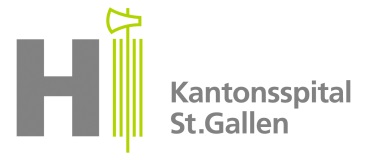 CH-9007 St.GallenTel. 071 494 11 11www.kssg.ch27.01.2023Post ASH Teil 124.02.2023Post ASH Teil 224.03.2023Discovery of tumor – associated selfantigens Prof. Dr. med. Lukas Flatz und Team21.04.2023Financial toxicity – Forschungsprojekte in der Schweiz Dr. med. Karen Nestor und Team26.05.2023Thema TBD30.06.2023Post ASCO Teil 128.07.2023Post ASCO Teil 225.08.2023Post EHA22.09.2023Thema TBD03.11.2023Post ESMO Teil 101.12.2023Post ESMO Teil 2Servier (Suisse) SA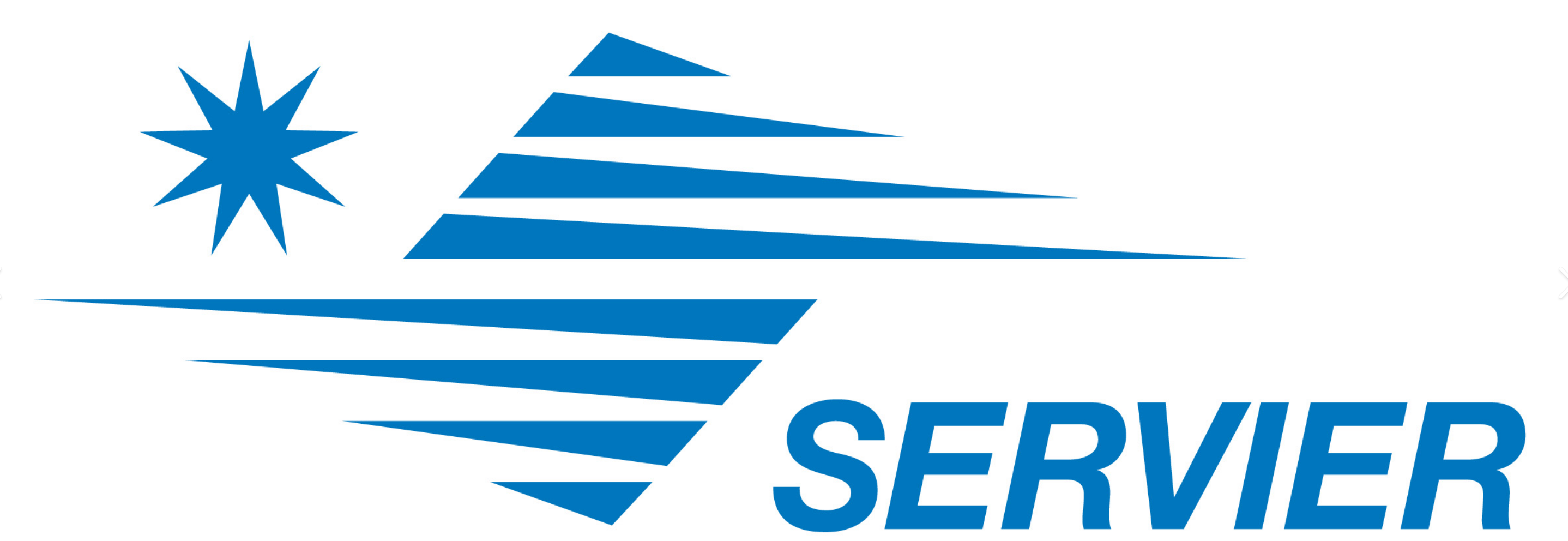 MSD Merck Sharp & Dohme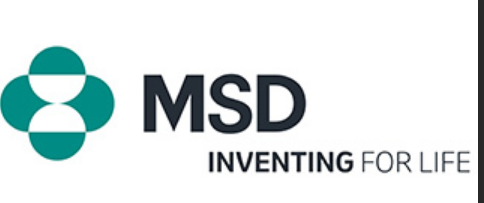 